山东华盛中天工程机械有限责任公司              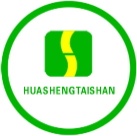 LQS350  Cutting MachineProduct characteristics:These floor saws offer a cutting performance second to none in this class of machines.2、The torque transmitted to the diamond blade and the center of gravity located over the cutting shaft have beenmatched so efficiently.3、That the majority of the engine’s power output goesthere where it is needed,into the asphalt or the conctete.4、These two features result in cuts up to 20 percent faster than comparable products产品代码Product CodeLQS350发动机型号Engine ModelEX270/发动机类型Engine TypeFour-stroke, single cylinder, forced air-cooling排量Displacement (cc)270最大功率Max. Output (kw/r/min)6.0/3600油耗Fuel Consumption (g/kw.h)313刀片直径Blade Diameter (mm)350切割深度Cut Depth (mm)120最大切割深度Max. Cut Depth AdjustScrew Rod Type推进方式Propel TypeHand Type怠速Idle Revolution1400±150工作转速Work Revolution (r.min)3600水箱容量Water Tank (L)26产品尺寸Product size (mm)1000*810*560包装尺寸Packing size (mm)800*460*1100净重Net Weight (kg)140毛重Gross Weight (kg)165